                                                                                                       ПРЕСС-РЕЛИЗ                                                       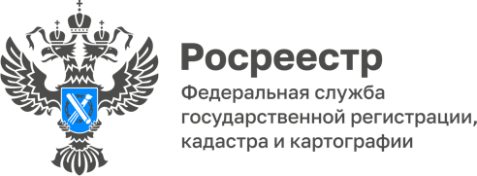 УПРАВЛЕНИЯ ФЕДЕРАЛЬНОЙ СЛУЖБЫ ГОСУДАРСТВЕННОЙ РЕГИСТРАЦИИ, КАДАСТРА И КАРТОГРАФИИ ПО БЕЛГОРОДСКОЙ ОБЛАСТИБелгородский Росреестр проведёт «горячие линии» в октябре 2022 годаУправление Росреестра по Белгородской области совместно с филиалом Федеральной кадастровой палаты по Белгородской области проведут тематические «горячие телефонные линии» с гражданами и юридическими лицами по самым актуальным вопросам. 1. На вопросы, касающиеся выдачи сведений, содержащихся в Едином государственном реестре недвижимости, ответят эксперты белгородского филиала Кадастровой палаты:14 октября – г. Белгород. Телефон 8(4722) 73-25-50 (доб. 2400).Прием звонков осуществляется с 9:00 до 11:00 час.2. По вопросам осуществления государственной регистрации прав проконсультируют специалисты Управления:11 октября – г. Строитель. Телефон 8 (4722) 30-00-49, 8 (47244) 5-62-97;12 октября – г. Валуйки. Телефон 8 (47236) 3-71-18;    17 октября – г. Новый Оскол. Телефон 8 (4722) 30-00-61, 8 (47233) 4-74-66, 8 (47233) 4-74-67;18 октября – п. Борисовка. Телефон 8 (4722) 30-00-41;18 и 27 октября – г. Шебекино. Телефон (8-47248)2 -29-57; 19 октября – г. Бирюч. Телефон (47247) 3-41-48;20 октября – г. Короча. Телефон (47231) 5-58-09, (4722) 30-00-48 (доп.1052); 24 октября – г. Алексеевка. Телефон 8 (4722) 30-00-55, 8 (47234) 43-06-22;26 октября – п. Волоконовка. Телефон 8 (47235) 5-14-15;Прием звонков осуществляется с 9:00 до 13:00 час. 3. По вопросам государственного земельного надзора проконсультируют специалисты Управления:13 октября – п. Ивня. Телефон 8 (4722) 30-00-59, 8 (47243) 5-55-97; 17 октября – г. Новый Оскол. Телефон 8 (4722) 30-00-61, 8 (47233) 4-74-66, 8 (47233) 4-74-67;19 октября – г. Бирюч. Телефон (47247) 3-41-48;24 октября – г. Алексеевка. Телефон 8 (4722) 30-00-55, 8 (47234) 43-06-22;Прием звонков осуществляется с 9:00 до 13:00 час.4. По вопросам осуществления государственного кадастрового учета земельных участков проконсультируют специалисты Управления:11 октября – г. Строитель. Телефон 8 (4722) 30-00-49, 8 (47244) 5-62-97;18 октября – п. Борисовка. Телефон 8 (4722) 30-00-41.Прием звонков осуществляется с 9:00 до 13:00 час.Обращаем внимание, что консультации бесплатны и предоставляются всем жителям области.И.о. руководителя Управления Росреестра по Белгородской области – А.С. Масичhttps://217.77.104.151/press/archive/reg/belgorodskiy-rosreestr-provedyet-goryachie-linii-v-oktyabre-2022-goda/?clear_cache=Y Контакты для СМИ:Анастасия Быстрова,пресс-секретарь Управления Росреестрапо Белгородской областител.: 8 (4722) 30-00-22 доб. 1617моб.: 8(910)2218898BistrovaAA@r31.rosreestr.ruсайт: https://rosreestr.gov.ru